Executive Board Meeting Minutes					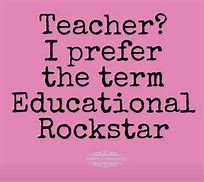 Saturday, October 7, 2023ZOOM   10:00amWelcome – Pat Goeppinger Meeting called to order at 10:02 AMPledge of Allegiance – Karen LaskowskiInspiration - screenAttendance – Karen Laskowski18 members present…… Alpha – 0, Beta – 1, Delta – 2, Epsilon – 2, Gamma – 3, Kappa – 1, Lambda – 1, Nu – 1, Omicron 3, Theta – 2, Xi - 2Approval of minutes – need two members      Joyce King    b. Cheryl Anderson     c. Judy MerzApproval of previous meeting minutes – Motion by Leta Rabenstine, 2nd by Judy Merz                                                                                              1 abstention  - minutes approvedTreasurer’s Report – Maxine EmmMaxine presented the Treasurer’s Report followed by the Proposed Budget for 2023-2024.There was an extensive discussion about implementing a State fundraiser to cover the State cost.Pat Goeppinger (Gamma) mentioned the following possibilities:$25 from each chapterSilent Auction during convention with an item contributed by each chapter ($25 value)Chapters conducting their own fundraising to benefit StateYankee Candles sale at conventionMugs with logo at $20 each              Sandra McClure (Lambda) suggested 50/50 drawing and basket raffle as fundraisers ideas              Heidi Hull (Omicron) stated there is a basket raffle already in place for convention and has been in the               works for 3 years now.              Christi Pagni (Xi) stated there will be 10-12 baskets available at convention.  She shared that 50/50 or               chapter donation might be better option.              Judy Merz (Epsilon) spoke against fundraisers at State convention because it impacts those who are                already using funds to attend.  She suggested raising dues for membership to cover State cost.               Cheryl Anderson (Delta) agreed with Judy Merz and voiced concern of raising dues because we are               losing members.  She stated that Delta has lowered their dues.               Pat Goeppinger (Gamma) suggested a committee be formed to propose fundraising options to present                to general session.               Pat Goeppinger asked if each chapter would prefer to raise their own funds with each chapter               determining the amount.             Judy Merz (Epsilon) – motion – I move that the Finance Committee develop and present a proposal for              chapter contributions to state funding per year.                           Motion was 2nd by Cheryl Anderson and motion passed.              Maxine Emm (Delta) and Pat Goeppinger (Gamma) will work on a proposal.              Cheryl Anderson (Delta) asked that the wording of the proposal be chapter based and not individual               member based.              Motion to accept Treasurer’s Report was made by Cindy Frazer (Gamma) and seconded by Irene               Chachas (Beta). Treasurer’s Report approved.Parliamentary Procedures – Judy SilkerJudy reminded speakers to state their name and chapter when they spoke. Society Business:International:We are now known as Nevada State Organization, member of DKG International Society of Key Women Educators.No school emails Some districts block outside email so members might not be receiving information in a timely manner. Only one convention and one conference in futurePin Map – International map showing location of chapters.Please update your profile on the international websiteSB 597 – Social Security Fairness Act is trying to make it through CongressIncorporate our DKG story in your meetings.Avenue M Group hired to find the weaknesses and strengths and provide International with a plan of action for future.  We are at a critical stage. Pat Goeppinger (Gamma) has not received any feedback at this point. Facts:  1929 – 12 members      1939 – 10,000 members (300 chapters in 35 states)             1990 – 1991 – 168,000 members         2023 – 52,000 members             Members – 2% are Next Gen          8% are under 46 years of ageForm connections with community organizations:AAUW – Cheryl Anderson is a member and I just joined.RotarySurvey and Chapter and State Presidents ZOOM meeting – Discuss survey results – Date?Chapter Presidents – please send Pat Goeppinger (Gamma) dates/date span prior to November 1 or January that you are available.  Pat will share survey results with you during the ZOOM meeting. Does not have to be on a weekend. Committee Changes – Pat Goeppinger (Gamma)Some committees have been combined.Committee Reports:Finance – Maxine EmmWorking on IRS filings – 5 are completeDue by November 15Membership and Necrology – Cheryl Anderson (Delta)157 members146 active9 reserve1 chapter honorary1 state honoraryCheryl presented information gathered from Leadership workshops and has sent these to Chapter Presidents and Treasurers.  These are posted on the State website. NecrologyPat Hutson (Nu) March 28Ruth Braswell (Nu) May 13The Nevadagram – Donna Harper Gamma)Historian – Candy Rooney (Delta) – Candy Rooney is unable to attend but requests the following from chapter presidents:List of chapter OfficersList of their meeting datesSend a few pictures of events/meetings BEFORE the end of March 2024Communications and State Website – Cindy Frazer (Gamma)Please update profileSend in pictures of original artworkSee website for checklist of responsibilities which replace Gold Key. Exemplary Award – Pat Goeppinger (Gamma)EEC – (need Chair) – Pat GoeppingerExemplary Award will be combined with EEC and be chaired by Judy Merz.  Former chairs will remain on the committee and Judy will seek members for vacant positions. Annie Webb State Scholarship – Leta Rabenstine (Xi) - ChairMartha Schultz Doctoral Scholarship – per Standing Rules – Chair – Cheryl AndersonEmergency Fund – Marlene Killion (Omicron)Helps members who have been affected by natural disasters – Form 84Convention Organization – Pat Goeppinger (Gamma)Nominating - Chair – Linda Scribner (Lambda)North – Linda Scribner (Lambda)South – Penny Thompson (Epsilon)Out-lying – Jill Murphy (Kappa)Leadership - Pat Goeppinger (Gamma) with – Marlene Killion (Omicron) as advisor State Business:Bylaws and proposed amendment – Judy SilkerJudy Silker made a motion to present a proposal at the general session of the 2024 convention to amend the Bylaws to add Committee Chairs as voting members of the State Executive Board.  Seconded by Cheryl Anderson and approved.Updated State Bylaws to InternationalAlice Reule – alicereule@gmail.comState fundraiserT-shirts – put for sale as part of the registration fee?Cheryl Anderson (Delta) will send T-shirt order forms to chapter presidents.  Shirts can be ordered at any time.  Shirts ordered before the convention will be distributed at convention.  If a member wants their shirts shipped, there will be an extra $5 charged and an extra $1 for more than one shirt. Silent Auction at the convention – discussed during Treasurer’s reportRaise state membership fee - discussed during Treasurer’s reportChapters donate funds through fundraiser - discussed during Treasurer’s reportSeminars/presentations at conventions.  This year the emphasis is on MEMBERSHIP!Pat is not requesting an international speaker this year.Decisions concerning presentations at the convention will take into account the needs of our chapters and our state organization.International suggested we consider contacting businesses for ads in our state convention program.Please continue to update chapter rosters and send these updates to Pat Goeppinger, Cindy Frazer and Maxine EmmRequest permission and reimbursement:To have the State Bylaws and Standing rules printed for each Chapter President for state convention.State Brochures printed for mailing to state SD Superintendents.  Postage for mailings to Superintendents. (18 plus one to NDOE)Increasing membership across the state – location chapters and virtual chapters – Pat GoeppingerSuperintendent folder – red DKG folder – Judy Silker (Nu) will send Pat contact information for Mary Pierczynski who works for the State Board of Superintendents. LetterState pamphlet – Staples will print 50 for $49.99International – “A Journey for Life” pamphletHistory of DKGFOLLOW US – social mediaVirtual ChaptersAll online – can be from anywhere in the stateMembers will vote in officersFollow all procedures as a location chapter“Strategic Ideas to Market DKG”Found on International websiteClick on ResourcesClick on Marketing ResourcesSuggestions/CommentsAnnouncements:State Convention hosted by Omicron and Xi Chapters – Linda Beeghly (Xi) Christi Pagni (Xi) requested a small group email chain to iron out details for convention.  She will send the tentative schedule to Cheryl Anderson (Delta) and Pat Goeppinger (Gamma) for input. April 12-13, 2024Humboldt County Museum and The Martin HotelNo guest speaker from InternationalSession on MembershipInformation about ZOOM meetings with Chapter Presidents and New Members will be coming soon.Any other business to consider.Meeting Adjourned – Motion to adjourn by Irene Chachas (Beta), 2nd by Susan Capistrant (Theta)                                         Meeting adjourned 12:06 PMRespectfully submitted,Karen Laskowski